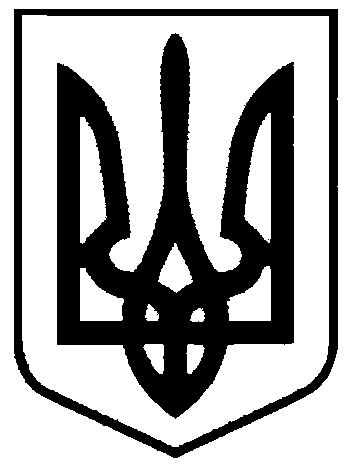 СВАТІВСЬКА МІСЬКА РАДАВИКОНАВЧИЙ КОМІТЕТРІШЕННЯВід «20 » серпня  2020р.                           м. Сватове                                            №  65«Про видалення зелених насаджень»        Розглянувши акти  обстеження зелених насаджень №  51  від  5 серпня  2020 року та  №  52  від  12 серпня 2020 року,  що підлягають видаленню та омолодженню, складені на підставі звернень мешканців м. Сватове, враховуючи що дані зелені насадження є аварійними та сухостійними, керуючись ст. 30 Закону України «Про місцеве самоврядування в Україні», Постановою Кабінету Міністрів України № 1045 від 01.08.2006 року «Про затвердження Порядку видалення дерев, кущів, газонів і квітників у населених пунктах», ст. 28 Закону України «Про благоустрій населених пунктів»Виконавчий комітет Сватівської міської радиВИРІШИВ:1. Затвердити акти обстеження зелених насаджень №  51  від  5 серпня  2020 року та  №  52  від  12 серпня 2020 року. 2. Оформити ордери  на видалення та омолодження дерев, враховуючи відсутність їх відновної вартості за   адресами: - вул. Конституції, 14, тополя – 2 шт. омолодження;- вул. Лісова, 48, верба – 2 шт. видалення;- кв. Незалежності, 1, абрикоса – 1 шт. видалення;- вул. Весела, 6, береза - 1 шт. видалення;- кв. Мирний, 2, береза – 3 шт. омолодження;- вул. Ветеринарна, 58а, шовковиця - 1 шт. видалення;- пров. Гончарівський, 72, клен – 5 шт. видалення;- кв. Залізничників, 28, акація – 2 шт. видалення;- вул. Заливна, 10, клен – 4 шт. видалення; клен – 4 шт. Омолодження;- вул. Горького, 119, береза – 1 шт. видалення;- вул. Грушевського, 117, береза- 2 шт. омолодження;- пл. 50 річчя Перемоги, 5, вишня – 1 шт. видалення;- вул. Трударів, 1, клен – 1 шт. видалення; акація – 1 шт. видалення;- кв. Залізничників,5б, тополя – 2 шт. видалення;- вул. Слобожанська, 153, береза - 2 шт. видалення;- вул. Садова, 60, акація- 1 шт. видалення;- вул. Першотравнева, 2а, тополя - 1 шт. видалення;- кв. Мирний, 16, клен – 3 шт. омолодження;- кв. Мирний, 15, тополя - 1 шт. видалення; береза – 1 шт. омолодження;- вул. Набережна, 77, верба – 1 шт. видалення;- вул. Островського, 20, тополя- 1 шт. видалення;- вул. Короленка, 58, тополя- 11 шт. видалення;- вул. Лісова, 32, тополя – 2 шт. видалення; каштан – 1 шт. видалення; береза – 1 шт. омолодження; слива – 4 шт. видалення;- вул. Чкалова, 41а, липа – 1 шт. видалення;- вул. Медова, 5, дуб – 1 шт. омолодження;- вул. Державна, 14, акація - 1 шт. видалення;- вул. Шевченка, 20, клен – 1 шт. видалення;- вул. Ватутіна, 3, клен - 1 шт. видалення;- вул. Зарічна, тополя - 1 шт. видалення;- пл. Привокзальна, липа - 1 шт. видалення; -вул. Миру, 7, липа- 1шт.видалення. 3.  Рекомендувати мешканцям, які звернулись з приводу видалення аварійних дерев, на місці видалених, висадити саджанці низькорослих дерев, які не будуть складати аварійної ситуації в зоні ліній електромереж.4.   Контроль за виконанням даного рішення покласти на першого заступника міського голови Людмилу  Жаданову.Сватівський міський голова                                                         Євген РИБАЛКО